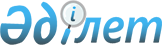 Об утвеpждении Положения о Министеpстве иностpанных дел Республики Казахстан
					
			Утративший силу
			
			
		
					Указ Пpезидента Республики Казахстан от 2 июля 1992 года N 831. Утратил силу - Указом Президента РК от 20 августа 1996 г. N 3090.



          Во исполнение Конституционного закона "О государственной 
независимости Республики Казахстан" и в целях обеспечения 
внешнеполитического курса и всестороннего развития отношений
республики с зарубежными государствами постановляю:




          1. Утвердить Положение о Министерстве иностранных дел
Республики Казахстан (прилагается).




          2. Кабинету Министров Республики Казахстан определить
штатную численность Министерства иностранных дел Республики
Казахстан.








                  Президент 




        Республики Казахстан





                                          Утверждено



                                  Указом Президента Республики
                                           Казахстан
                                    от 2 июля 1992 г. N 831











                                                П О Л О Ж Е Н И Е




                  о Министерстве иностранных дел Республики Казахстан








                     РАЗДЕЛ I. ОБЩИЕ ПОЛОЖЕНИЯ









          Статья 1. Статус 
<*>







          Министерство иностранных дел Республики Казахстан (далее
Министерство) является центральным органом дипломатической службы
Республики Казахстан и обеспечивает осуществление внешней политики 
Республики Казахстан, координирует международную деятельность
центральных органов государственного управления Республики Казахстан.




          Министерство свою деятельность по реализации внешнеполитического
курса Республики Казахстан осуществляет под руководством Президента
Республики Казахстан и контролем со стороны Верховного Совета
Республики Казахстан. Министерство является органом государственного
управления, его деятельность по общим вопросам курирует
Премьер-министр Республики Казахстан.




          Министерство руководствуется в своей деятельности Конституцией,
законами, указами Президента Республики Казахстан, решениями Кабинета
Министров Республики Казахстан и настоящим Положением.




          Министерство в пределах своей компетенции проводит курс на
всестороннее развитие равноправных отношений Республики Казахстан со
всеми зарубежными государствами в соответствии с общепризнанными
нормами международного права и создание мирных условий в интересах
всестороннего прогресса Республики Казахстан, содействует
осуществлению торгово-экономической политики Республики Казахстан, ее
участию в мирохозяйственных связях.




          Министерство совместно с другими органами государственного
управления способствует расширению гуманитарной помощи для 
Республики Казахстан, а также увеличению объема иностранных 
капиталовложений.




          Сноска. Часть первая статьи 1 в новой редакции - изменения
внесены Указом Президента Республики Казахстан от 15 июля 1994 г.
N 1803.








          Статья 2. Функции








          Министерство само или через загранпредставительства осуществляет
следующие функции:




          обеспечение дипломатическими средствами и методами защиты
суверенитета, территориальной целостности, безопасности и 
неприкосновенности границ Республики Казахстан, ее интересов 
на международной арене;




          осуществление дипломатического представтельства в сношениях
с иностранными государствами и международными организациями;




          защита за рубежом прав и интересов граждан и юридических 
лиц Республики Казахстан;




          отправление на территории Республики Казахстан и за рубежом
действий, относящихся к функциям Консульской службы,
регламентированным международно-правовыми нормами и законодательством
Республики Казахстан, работа с соотечественниками за рубежом;




          ведение по поручению высших органов государственной власти и 
управления Республики Казахстан переговоров с иностранными 
государствами и международными организациями;




          участие в усилиях по поддержанию международного мира, глобальной
и региональной безопасности, в том числе в рамках ответственности
Республики Казахстан как члена ООН, участника общеевропейского
процесса и других региональных механизмов;




          изучение и анализ международного положения, внешней и 
внутренней политики, социально-экономического развития иностранных
государств и деятельности международных организаций, разработка 
соответствующих предложений и рекомендаций и представление
информации высшим органам государственной власти и управления
Республики Казахстан;




          участие в рамках функций Министерства в разработке политики
и мероприятий Кабинета Министров Республики Казахстан в таких
сферах, как оборона и государственная безопасность, конверсия,
защита гуманитарного, гражданского и уголовного правопорядка,
охрана окружающей среды, зарубежные торгово-экономические и
финансовые связи, научно-технические, культурные и иные обмены 
с иностранными государствами;




          подготовка и заключение по поручению высших органов 
государственной власти и управления Республики Казахстан
международных договоров и соглашений с иностранными государствами,
международными, региональными организациями и межгосударственными
объединениями;




          наблюдение за выполнением сторонами принятых на себя 
обязательств по международным договорам и соглашениям;




          подготовка для высших органов власти и управления Республики
Казахстан предложений о ратификации и денонсации международных 
договоров и соглашений с иностранными государствами и международными
организациями;




          содействие реализации международных норм в правовой практике 
Республики Казахстан и подготовке предложений по совершенствованию 
законодательства республики, приведению его в соответствие с
международно-правовыми обязательствами Республики Казахстан;




          обеспечение участия Республики Казахстан в деятельности ООН,
других международных организаций, конференций и форумов;




          участие в международных усилиях в борьбе с голодом и 
отсталостью, ликвидации последствий стихийных бедствий и 
техногенных катастроф, борьбе с международным терроризмом, 
организованной преступностью и незаконным оборотом наркотиков;




          обеспечение интересов Республики Казахстан в области 
международной охраны и рационального использования окружающей 
среды, освоения ресурсов Мирового океана, изучения космического 
пространства;




          содействие распространению за рубежом информации о внешней 
и внутренней политике Республики Казахстан, социально-экономической,
культурной и духовной жизни страны;




          ведение вопросов государственного протокола, наблюдение
за соблюдением на территории Республики Казахстан дипломатических
привилегий и иммунитетов;




          поддержание шифрованной, дипломатической курьерской и других
видов связи;




          создание необходимых условий для функционирования центрального
аппарата, загранпредставительств и дипкорпуса;




          формирование, содержание и распоряжение архивом допломатической 
службы и внешней политики Республики Казахстан;




          подготовка и переподготовка дипломатических кадров.








                РАЗДЕЛ II. СТРУКТУРА И ПЕРСОНАЛ









          Статья 3. Структура и организация








          Министерство возглавляет Министр, назначаемый и утверждаемый в 
соответствии с законодательством Республики Казахстан.




          Министр несет персональную ответственность за выполнение
возложенных на Министерство задач и осуществление им своих функций.




          Министр иностранных дел Республики Казахстан:




          организует работу Министерства и руководит деятельностью
его загранучреждений, утверждает положения о самостоятельных
структурных подразделениях Министерства, устанавливает компетенцию
должностных лиц системы Министерства по самостоятельному решению
организационных, структурно-штатных, кадровых, финансовых, 
производственно-хозяйственных и иных вопросов;




          вносит предложения Президенту Республики Казахстан о 
назначении казахстанских послов, в том числе по совместительству, 
и представителей при международных организациях, Правительству 
Республики Казахстан - о назначении заместителей Министра, 
членов коллегии Министерства, глав правительственных делегаций;




          осуществляет в пределах своей компетенции назначение на
должности и освобождение от должностей всех других работников
системы Министерства и его загранучреждений;




          представляет Президенту Республики Казахстан ходатайства
о присвоении высших дипломатических рангов;




          определяет в соответствии с законодательством условия 
работы работников системы Министерства по совместительству;




          представляет Министерство во взаимоотношениях с органами
законодательной и исполнительной власти Республики Казахстан,
а также других государств;




          является распорядителем кредитов в пределах средств,
выделяемых на финансирование Министерства и учреждений системы
Министерства, включая валютные средства.




          В Министерстве образуется коллегия в составе Министра
(председателя коллегии), заместителей Министра, а также руководящих
работников системы Министерства.




          Члены коллегии, кроме лиц, входящих в ее состав по должности,
утверждаются Кабинетом Министров Республики Казахстан.




          Коллегия действует на основе Положения о коллегии, утверждаемого
Министром.




          Министр утверждает штатное расписание Министерства и его 
подразделений.
<*>
     




          В систему Министерства иностранных дел Республики Казахстан
входят центральный аппарат Министерства, подведомственные ему 
учреждения и организации на территории Республики Казахстан, 
дипломатические представительства, консульские учреждения 
Республики Казахстан за рубежом и в государствах-участниках
СНГ, представительства Республики Казахстан при международных 
организациях.




          Сноска. Абзац четырнадцатый - с изменениями, внесенными Указом
Президента Республики Казахстан от 27 февраля 1995 г. N 2059.








          Статья 4. Персонал








          Персонал Министерства и загранучреждений состоит из:




          - дипломатических работников, занимающих штатные 
оперативно-дипломатические и консульские должности в учреждениях
Министерства на территории Казахстана и за рубежом;




          - работников административно-технического и вспомогательного
персонала, занимающих штатные должности в учреждениях Министерства
на территории Казахстана и за рубежом, включая граждан Республики
Казахстан, принятых на месте по контрактам на работу в
дипломатические и консульские учреждения Республики Казахстан
за рубежом. Принятие иностранных граждан на временную работу
в загранучреждениях Министерства за рубежом осуществляется
согласно порядку, определяемому Министром.




          Отдельные штатные должности в Министерстве и его учреждениях на
территории Республики Казахстан и за рубежом могут занимать 
специалисты из других организаций и учреждений, принимаемые на
работу на временной основе или в порядке ротации. Решение
связанных с этим вопросов, включая вопросы финансирования, 
определяется условиями контрактов или иных договоренностей.




          На работу в системе Министерства принимаются, как правило, 
граждане Республики Казахстан независимо от происхождения, 
национальности, пола, отношения к религии, социального положения,
политических или иных убеждений.








                   РАЗДЕЛ III. ПРОХОЖДЕНИЕ СЛУЖБЫ









          Статья 5. Замещение должностей








          Замещение должностей в системе Министерства производится с
учетом особых требований к профессиональным, деловым и личным 
качествам работников Министерства.




          Назначение на должности в системе Министерства производится:




          - руководителей дипломатических представительств (послы
и постоянные представители при международных организациях) -
Указом Президента Республики Казахстан по согласованию с
Председателем Верховного Совета и по представлению Министра
иностранных дел;




          (Пункт 2)
<*>



          - заместителей Министра, членов коллегии Министерства, не
входящих в нее по должности, преставителей Министерства в городах
и регионах Республики Казахстан, поверенных в делах Республики
Казахстан (при отсутствии со страной дипломатических отношений
на уровне послов), генеральных консулов, глав секций интересов 
Республики Казахстан в составе иностранных посольств за рубежом, 
глав правительственных делегаций на переговорах с иностранными 
государствами - решениями Кабинета Министров Республики Казахстан.
<*>



     Назначения на иные дипломатические должности, а также на 
административно-технические и вспомогательные должности в учреждениях
Министерства на территории Республики Казахстан и за рубежом
производятся Министром иностранных дел (приказом по Министерству).
     Сноска. Пункт 2 части второй статьи 5 исключен - Указом Президента
             Республики Казахстан от 15 июля 1994 г. N 1803.
             Пункт 3 части второй статьи 5 - с изменениями, внесенными
             Указом Президента Республики Казахстан от 15 июля 1994 г.
             N 1803
            
     Статья 6. Дипломатические ранги 
<*>


     Работникам дипломатической службы Республики Казахстан с 
учетом занимаемой должности, квалификации и выслуги лет 
присваиваются дипломатические ранги:
     атташе
     третий секретарь 
     второй секретарь   II класса
     второй секретарь    I класса
     первый секретарь   II класса 
     первый секретарь    I класса
     советник           II класса 
     советник            I класса
     Чрезвычайный и Полномочный Посланник  II класса
     Чрезвычайный и Полномочный Посланник   I класса 
     Чрезвычайный и Полномочный Посол





          Дипломатические ранги Чрезвычайного и Полномочного Посла и
Чрезвычайного и Полномочного Посланника присваиваются Президентом
Республики Казахстан по представлению Министра иностранных дел.




          Другие дипломатические ранги присваиваются приказом Министра
иностранных дел.




          Дипломатические ранги, присвоенные ранее в СССР, признаются за 
лицами, находящимися на дипломатической службе Республики Казахстан,
ушедшими или уходящими с нее в отставку.




          Работникам Министерства выплачиваются надбавки к окладам
содержания за знание иностранных языков, дипломатам устанавливаются 
специальные надбавки за дипломатические ранги в порядке и размерах,
определяемых высшими органами государственной власти и управления
Республики Казахстан.




          Сноска. Часть первая статьи 6 - с изменениями, внесенными




                          Указом Президента Ресапублики Казахстан от 15 июля




                          1994 г. N 1803&








          Статья 7. Оплата труда








          Оклады содержания (оплата труда) работников Министерства,
работающих на территории Республики Казахстан, устанавливаются 
в порядке, предусмотренном законодательством Республики Казахстан.




          Оклады Посла, Постоянного представителя при международных 
организациях устанавливаются решениями Кабинета Министров Республики
Казахстан, оклады других дипломатических, административных и
вспомогательно-технических работников, работающих за рубежом,
устанавливаются Министерством с учетом стоимости жизни, 
социально-политических и материально-бытовых условий в стране
пребывания.








          Статья 8. Прекращение трудовых отношений








          Прекращение трудовых отношений дипломатических, административных 
и вспомогательно-технических работников Министерства регулируется
трудовым законодательством Республики Казахстан, другими нормативными
актами.




          Выход в отставку работников, имеющих дипломатические ранги,
осуществляется по их личным заявлениям.




          По достижении работником Министерства пенсионного возраста
продление трудового соглашения с ним осуществляется решением
Министра на контрактной основе на период до 5 лет, с возможным 
в дальнейшем продлением на ежегодной основе.








          Статья 9. Резерв








          В системе Министерства существует кадровый резерв 
дипломатической службы, в который приказом Министра на основе
личного заявления зачисляются наиболее квалифицированные
дипломатические работники, оставляющие службу в связи с ротацией,
переходом на другую работу или по возрасту. Лица, состоящие 
в резерве, могут быть использованы в даьнейшем на работе в
Министерстве на постоянной или временной основе.








          Статья 10. Медицинское обслуживание и образование








          Работникам Министерства, в том числе работающим за рубежом,
и проживающим с ними членам их семей предоставляются бесплатная
медицинская помощь и обслуживание в порядке, определяемом 
инструкциями Министерства с отнесением расходов на специальную
статью бюджета Министерства.




          Данное положение распространяется на работников Министерства, 
находящихся на пенсии.




          Детям работников Министерства в период их пребывания с 
родителями за рубежом предоставляется возможность для школьного 
образования на условиях, определяемых соответствующими инструкциями.








          Статья 11. Защита работников при чрезвычайных ситуациях








          Министерство несет обязанности по обеспечению безопасного
функционирования работников и учреждений Министерства на территории
республики и за рубежом.




          При возникновении чрезвычайных ситуаций с угрозой для жизни
и безопасности работников и членов их семей Министерство принимает
меры по их защите вплоть до экстренной эвакуации.








          Статья 12. Финансовое обеспечение








          Финансовое обеспечение учреждений Министерства на территории
Казахстана и за рубежом осуществляется за счет средств
государственного бюджета по смете Министерства. Министерство
продолжает использовать полностью собственные (внебюджетные) средства,
получаемые от оказания консульских и других видов услуг, для
финансирования развития материально-технической базы Министерства, на
социальные цели и для материального стимулирования его работников.








          Статья 13. Материально-хозяйственное обеспечение





     Материально-хозяйственное обеспечение деятельности учреждений



Министерства осуществляется в порядке, установленном Кабинетом 
Министров Республики Казахстан и инструкциями Министерства.









					© 2012. РГП на ПХВ «Институт законодательства и правовой информации Республики Казахстан» Министерства юстиции Республики Казахстан
				